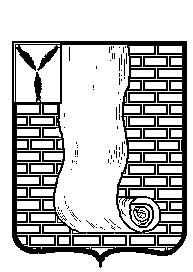 АДМИНИСТРАЦИЯКРАСНОАРМЕЙСКОГО МУНИЦИПАЛЬНОГО РАЙОНА САРАТОВСКОЙ ОБЛАСТИПОСТАНОВЛЕНИЕг. КрасноармейскО        внесении       изменений         в  административныйрегламент      предоставления     муниципальной    услуги«Предоставление   земельных  участков,   находящихся  вмуниципальной    собственности,     земельных   участков,  государственная       собственность        на       которые   не разграничена    на   торгах»          В соответствии с Уставом Красноармейского муниципального района Саратовской области, подпунктом 1 пункта 4 статьи 39.11 Земельного кодекса Российской Федерации, распоряжением Правительства РФ от 31 января 2017 г.                № 147-р, администрация Красноармейского муниципального района                               ПОСТАНОВЛЯЕТ:Внести в  административный регламент предоставления муниципальной услуги  «Предоставление земельных участков находящихся  в муниципальной    собственности,     земельных   участков,  государственная       собственность        на       которые   не разграничена    на   торгах», утвержденный постановлением администрации Красноармейского муниципального района Саратовской области от 24.12.20218 № 846 (с изменениями от 10.12.2019 г. № 968), следующие изменения:       а) в пункте 2.4.1. слова «не позднее чем через два месяца со дня подачи заявления» заменить словами « не позднее, чем через четырнадцать дней со дня подачи заявления»;     б) абзац 4 пункта 2.6.1. изменить, изложив в следующей редакции: «схему расположения земельного участка, за исключением случаев образования земельного участка из земель или земельных участков, расположенных в границах населенных пунктов»;в)  в пункте 3.4. слова «В течении двух месяцев со дня получения заявления».          2. Организационному - контрольному отделу администрации Красноармейского муниципального района Саратовской области опубликовать настоящее постановление путем размещения на официальном сайте администрации Красноармейского муниципального района в информационно-телекоммуникационной сети «Интернет» (http://krasnoarmeysk64.ru//)          3. Контроль за исполнением настоящего постановления возложить на заместителя главы администрации Красноармейского муниципального района Е.В. Наумову.             4. Настоящие постановление вступает в силу со дня его официального опубликования (обнародования).               И.о. главы Красноармейского             муниципального района                                                                         А.И. ЗотовОт25 января 2021г.№51От25 января 2021г.№51